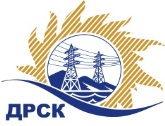 Акционерное Общество«Дальневосточная распределительная сетевая  компания»Протокол № 11/УКС-ВПзаседания закупочной комиссии по запросу котировок в электронной форме  на право заключения договора  на Мероприятия по строительству и реконструкции электрических сетей для технологического присоединения потребителей (в том числе ПИР) на территории филиала ЮЯЭС лот № 140.1 раздел  2.1.1.  ГКПЗ 2019КОЛИЧЕСТВО ПОДАННЫХ ЗАЯВОК НА УЧАСТИЕ В ЗАКУПКЕ: 2 (две) заявки.КОЛИЧЕСТВО ОТКЛОНЕННЫХ ЗАЯВОК:  0 заявок.ВОПРОСЫ, ВЫНОСИМЫЕ НА РАССМОТРЕНИЕ ЗАКУПОЧНОЙ КОМИССИИ: О  рассмотрении результатов оценки заявок Участников.О признании заявок соответствующими условиям Документации о закупке.О проведении переторжки.ВОПРОС 1 «О рассмотрении результатов оценки заявок Участников»РЕШИЛИ:Признать объем полученной информации достаточным для принятия решения.Принять к рассмотрению заявки следующих участников:ВОПРОС 2 «О признании заявок соответствующими условиям Документации о закупке»РЕШИЛИ:Признать заявки ИП Кузовков Владимир Юрьевич ИНН/КПП 140203229161/ ОГРН 307140229800010, ООО Энергетическая Компания «Меркурий» ИНН/КПП 1402049752/140201001 ОГРН 1111402000071 соответствующими условиям Документации о закупке и принять их к дальнейшему рассмотрениюВОПРОС 3 «О проведении переторжки»РЕШИЛИ:Провести переторжку;Предметом переторжки является цена за единицу продукции;Допустить к участию в переторжке заявки следующих Участников: Определить форму переторжки: очная ;Шаг переторжки: от 0,1% до 1% от начальной (максимальной) цены договора без учета НДС.Назначить переторжку на  01.02.2019 в 15:00 час. (Амурского времени).Место проведения переторжки: Единая электронная торговая площадка (АО «ЕЭТП»), по адресу в сети «Интернет»: https://rushydro.roseltorg.ru;Файлы с новой ценой (условиями заявки), подлежащие корректировке в соответствии с окончательными предложениями Участника, заявленными в ходе проведения переторжки, должны быть предоставлены посредством функционала ЭТП в течение 1 (одного) рабочего дня с момента завершения процедуры переторжки на ЭТП путем изменения (дополнения) состава заявки Участника.Коврижкина Е.Ю.(4162) 397-208город  Благовещенск«31» января 2019 года№п/пНаименование Участника, его адрес, ИНН и/или идентификационный номерЦена заявки, руб. без НДС Дата и время регистрации заявкиООО «Энергетическая Компания «Меркурий» 
ИНН/КПП 1402049752/140201001 
ОГРН 1111402000071Общая стоимость договора 15 121 186,00 рублей без учета НДС. В том числе суммарная стоимость за единицу: 268 284 764,20  руб. без учета НДС 10.12.2018 15:13ИП Кузовков Владимир Юрьевич 
ИНН/КПП 140203229161/ 
ОГРН 307140229800010Общая стоимость договора 15 121 186,00 рублей без учета НДС. В том числе суммарная стоимость за единицу: 268 284 764,20  руб. без учета НДС 10.12.2018 15:19№п/пНаименование, адрес и ИНН Участника и/или его идентификационный номерДата и время регистрации заявкиЦена заявки, руб. без НДС1ООО «Энергетическая Компания «Меркурий» 
ИНН/КПП 1402049752/140201001 
ОГРН 111140200007110.12.2018 15:13Общая стоимость договора 15 121 186,00 рублей без учета НДС. В том числе суммарная стоимость за единицу: 268 284 764,20  руб. без учета НДС 2ИП Кузовков Владимир Юрьевич 
ИНН/КПП 140203229161/ 
ОГРН 30714022980001010.12.2018 15:19Общая стоимость договора 15 121 186,00 рублей без учета НДС. В том числе суммарная стоимость за единицу: 268 284 764,20  руб. без учета НДС №п/пНаименование Участника и/или его идентификационный номерЦена заявки, руб. без НДСВозможность применения приоритета в соответствии с 925-ПП ООО «Энергетическая Компания «Меркурий» 
ИНН/КПП 1402049752/140201001 
ОГРН 1111402000071Общая стоимость договора 15 121 186,00 рублей без учета НДС. В том числе суммарная стоимость за единицу: 268 284 764,20  руб. без учета НДС нетИП Кузовков Владимир Юрьевич 
ИНН/КПП 140203229161/ 
ОГРН 307140229800010Общая стоимость договора 15 121 186,00 рублей без учета НДС. В том числе суммарная стоимость за единицу: 268 284 764,20  руб. без учета НДС нетСекретарь Закупочной комиссии: Елисеева М.Г.   _____________________________